Результативность участия в заочных проектах, олимпиадах, конкурсах и соревнованиях.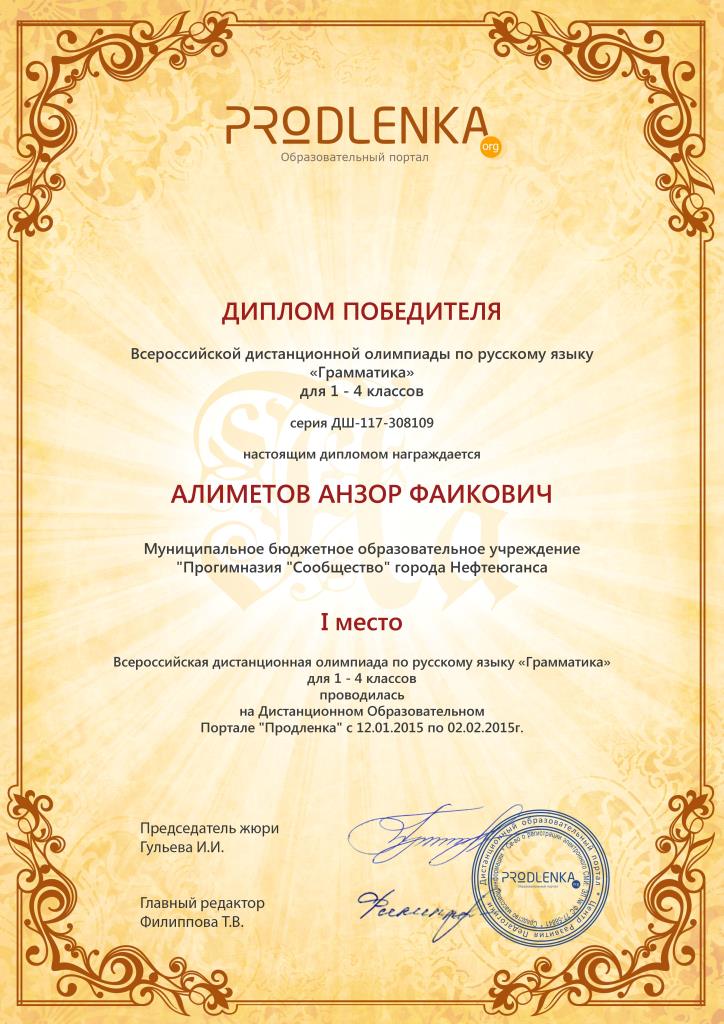 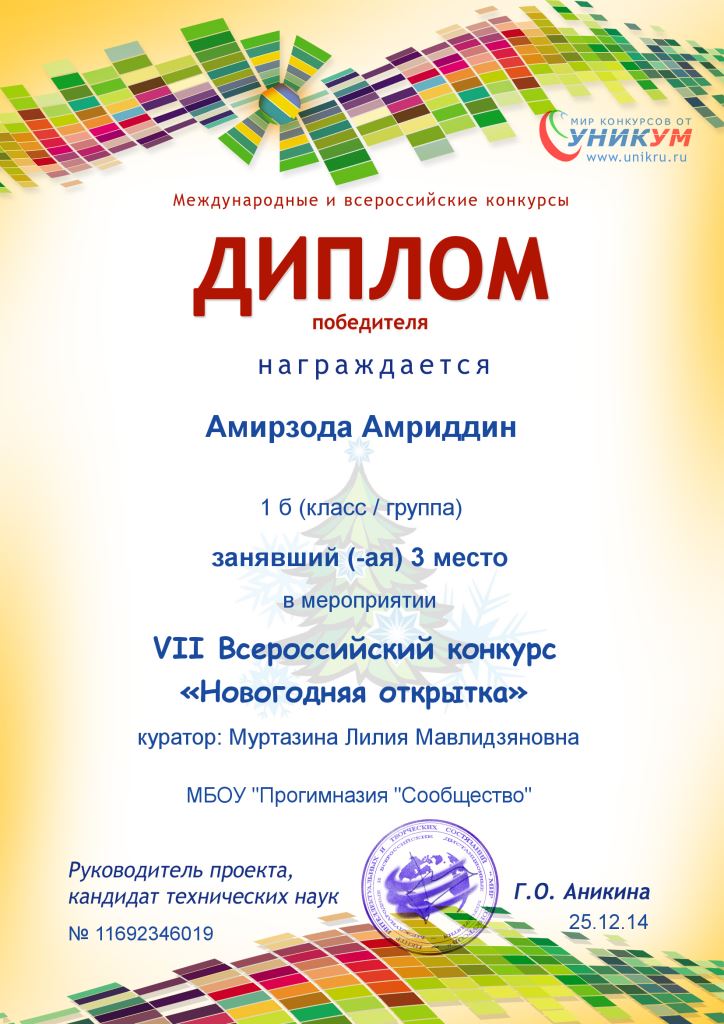 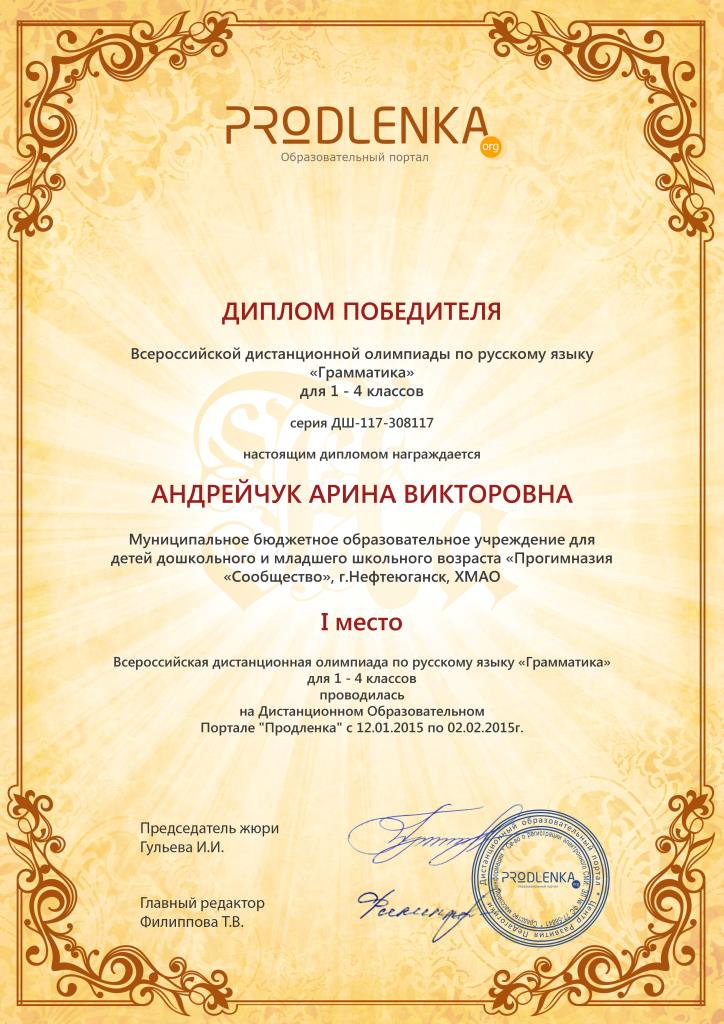 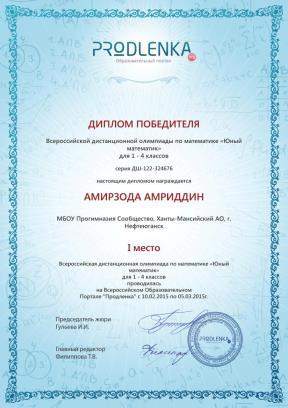 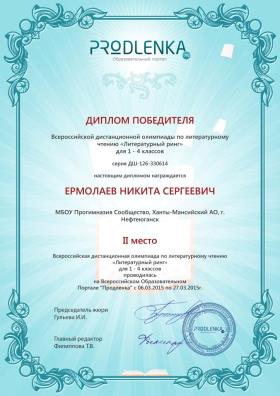 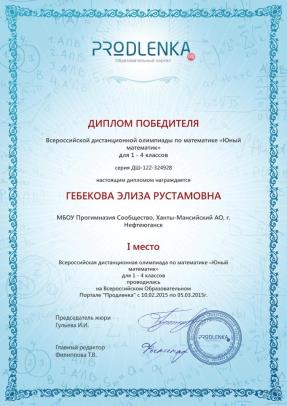 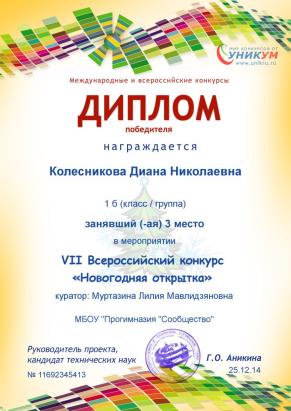 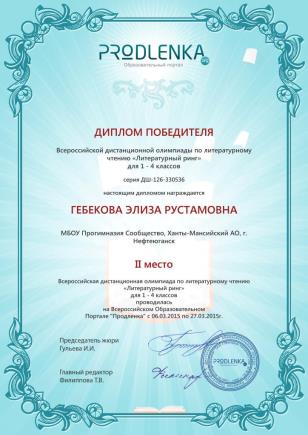 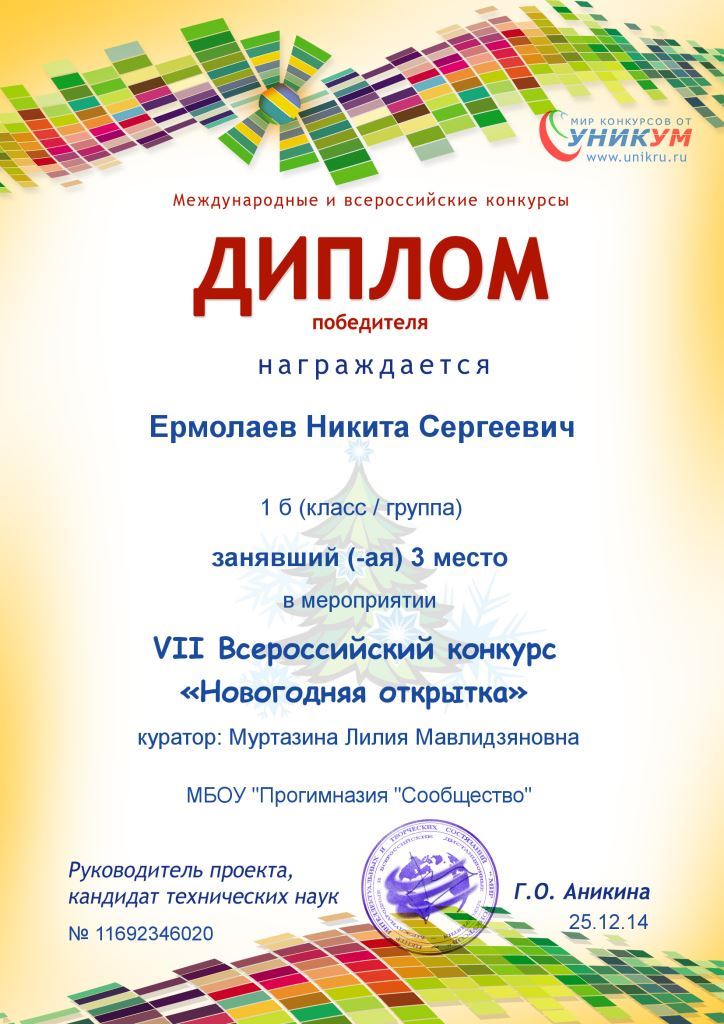 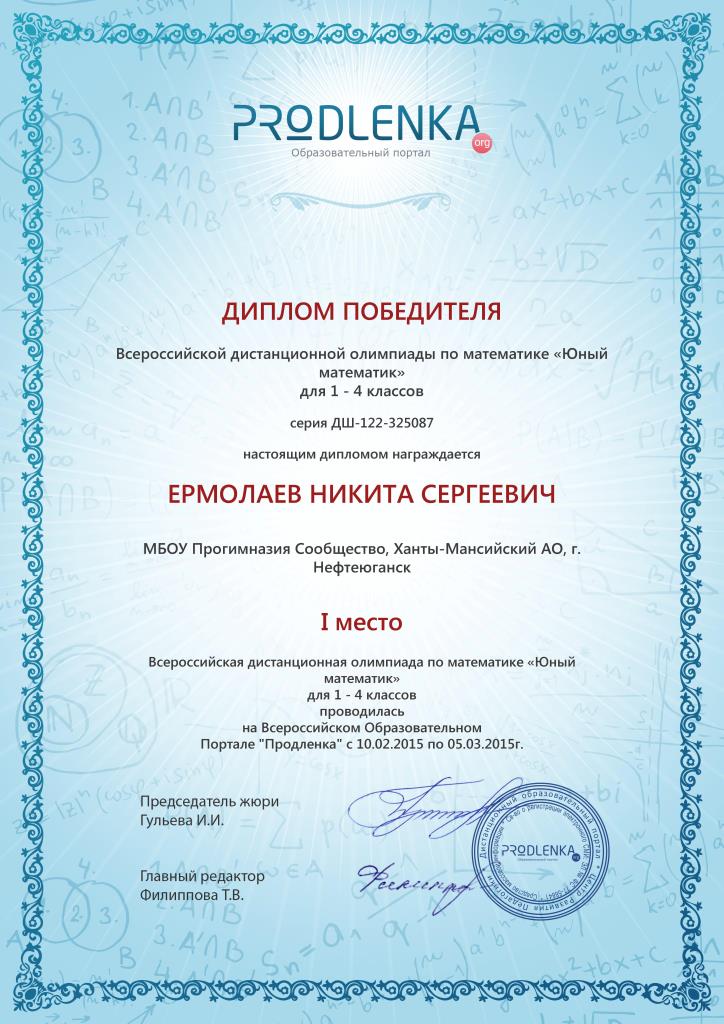 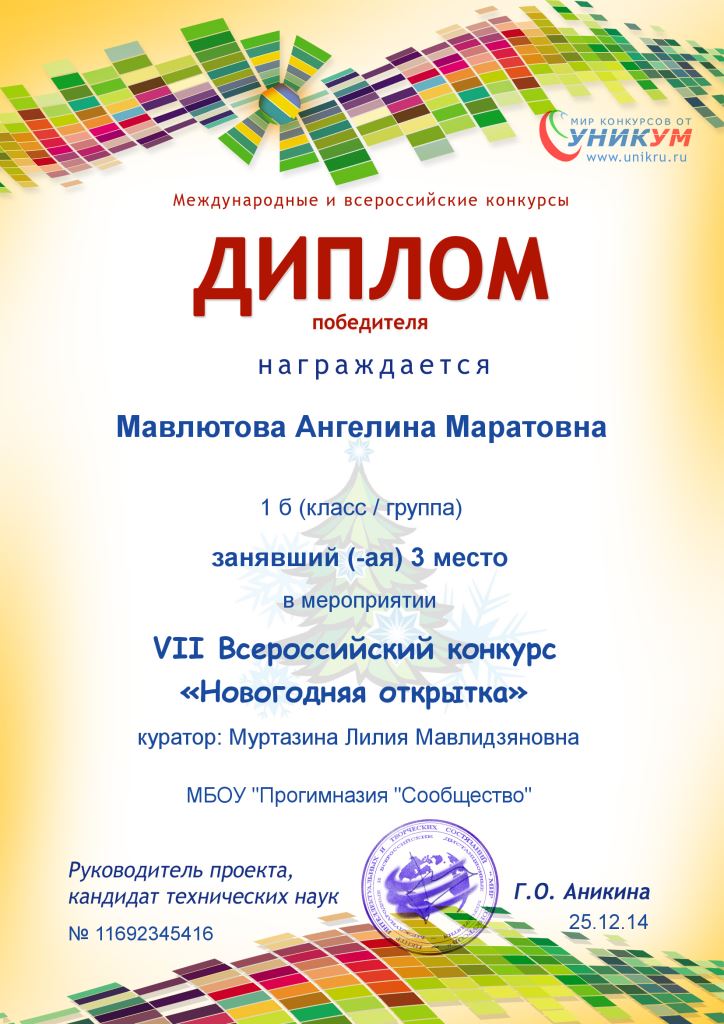 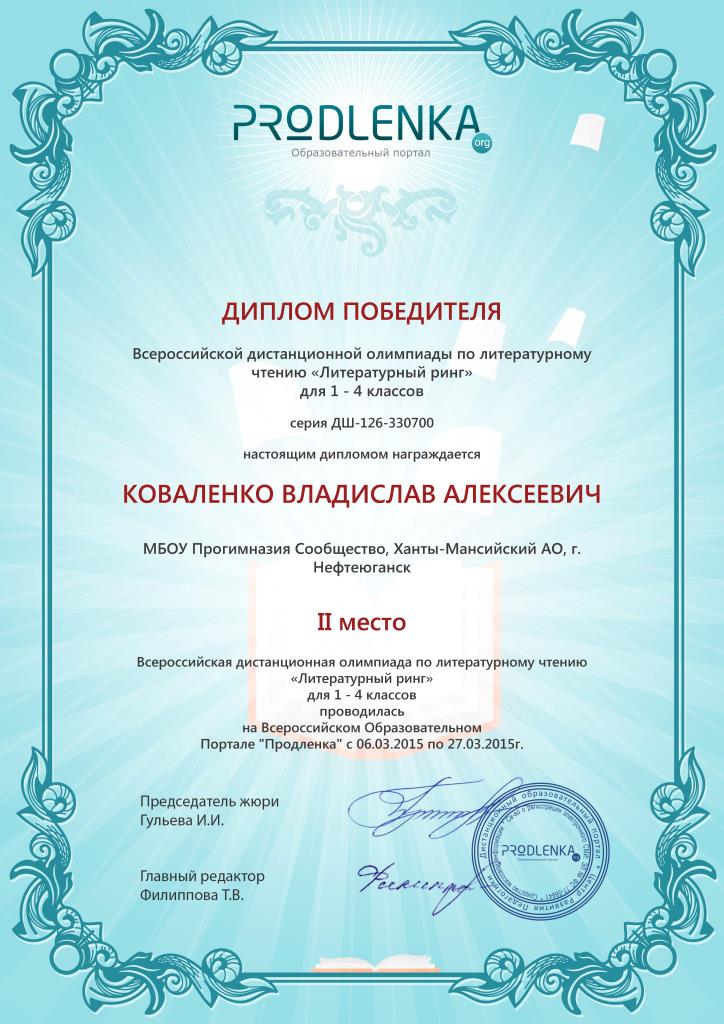 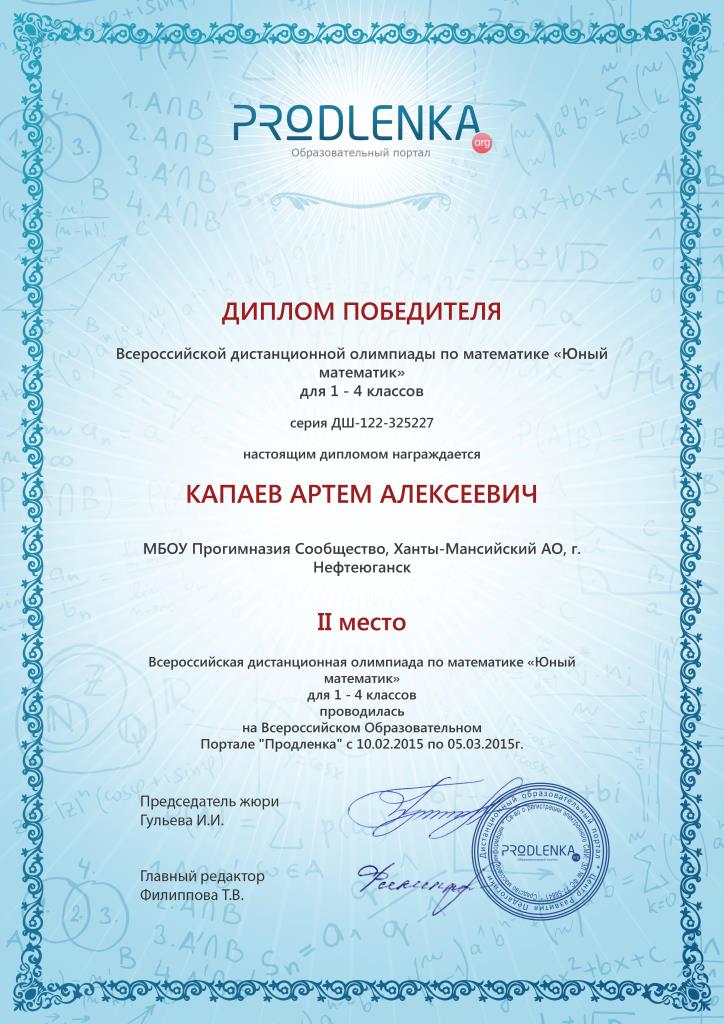 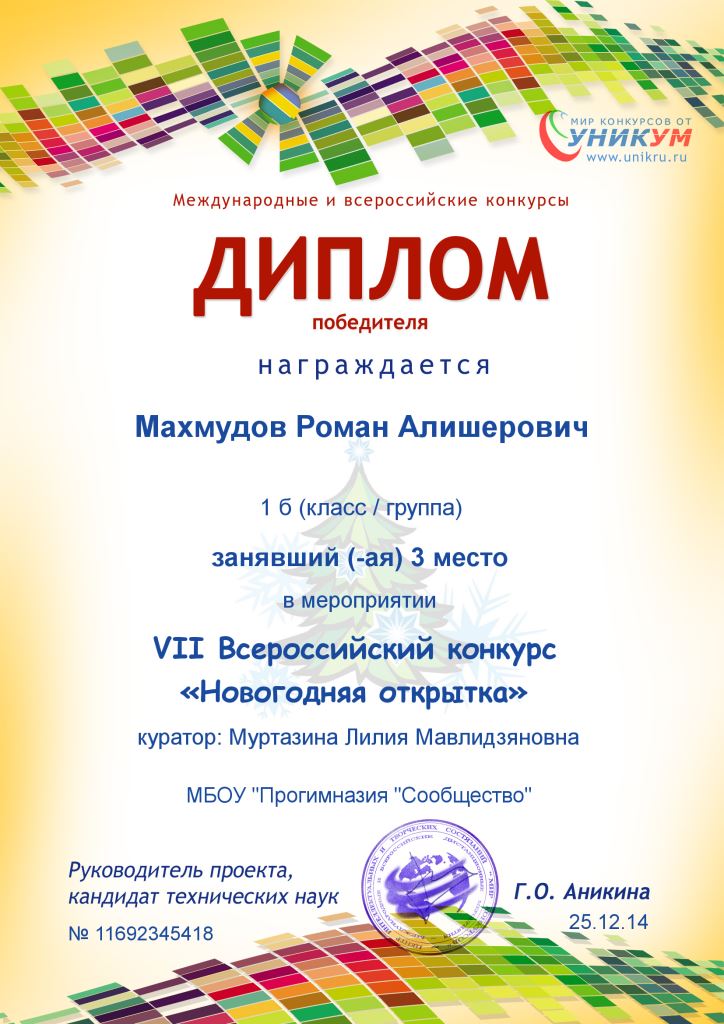 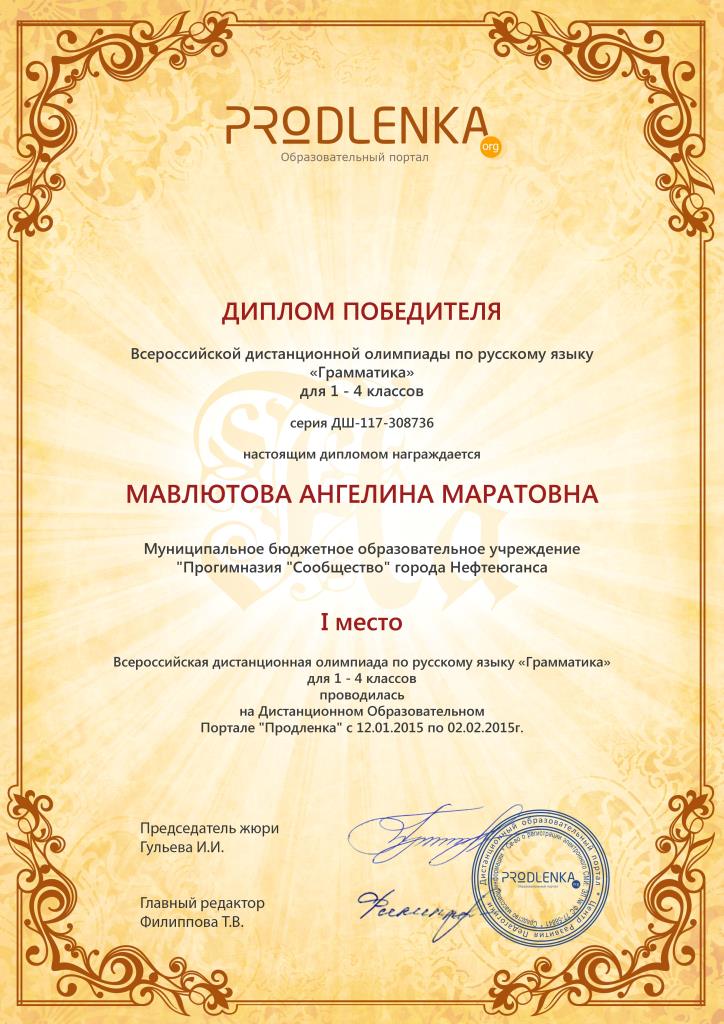 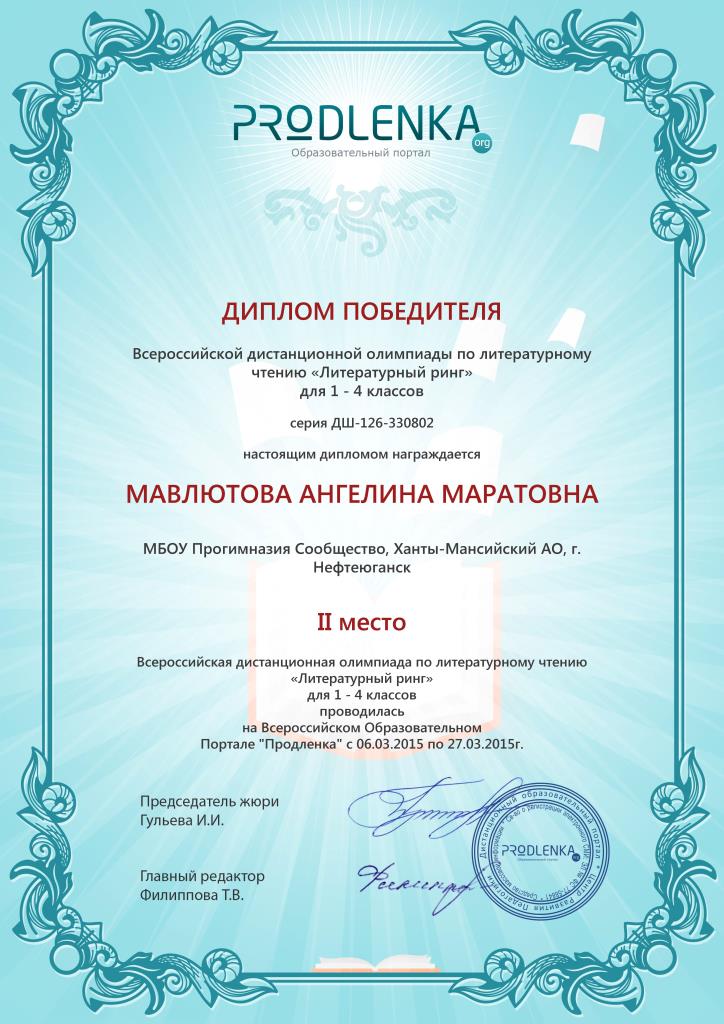 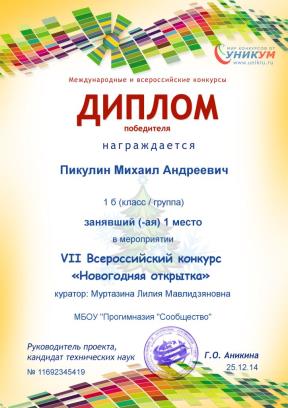 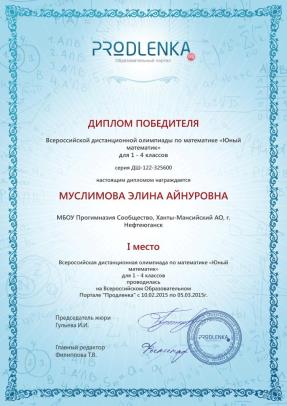 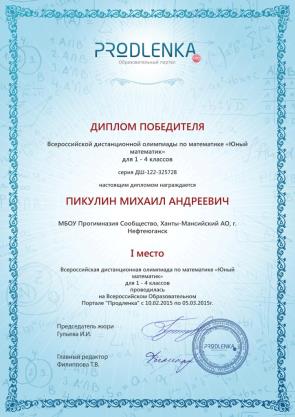 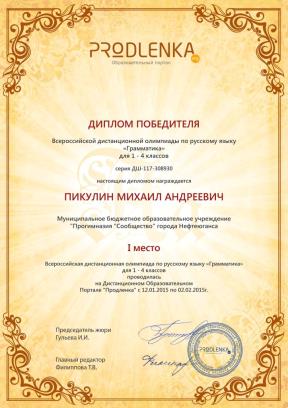 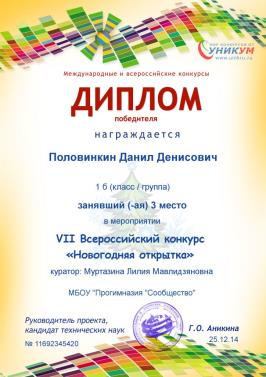 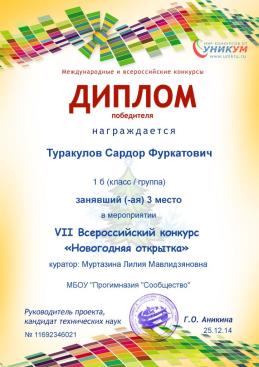 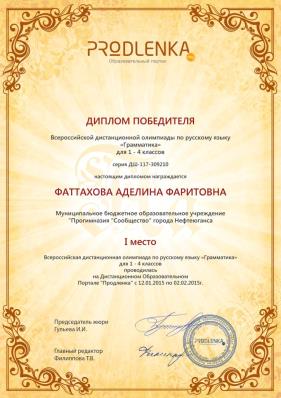 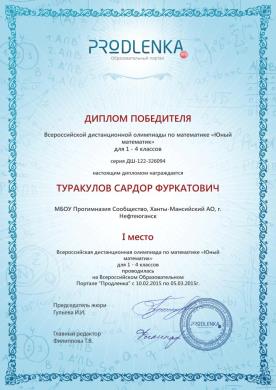 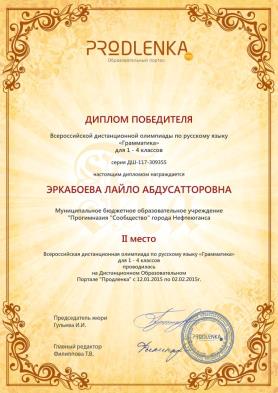 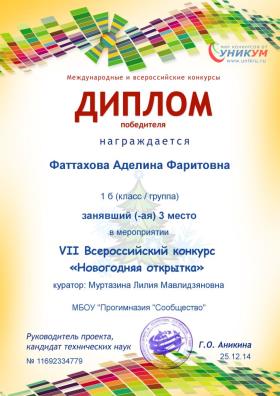 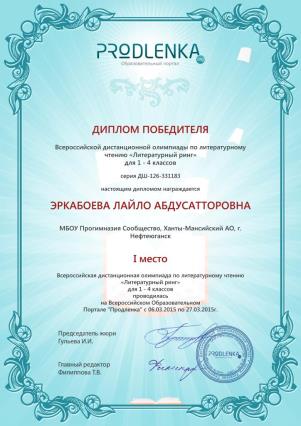 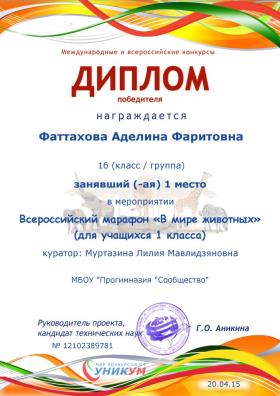 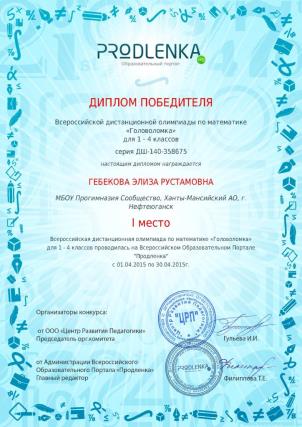 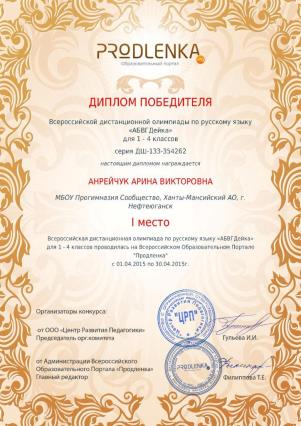 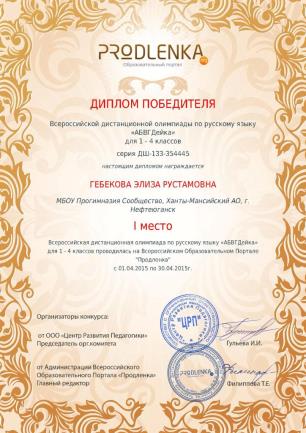 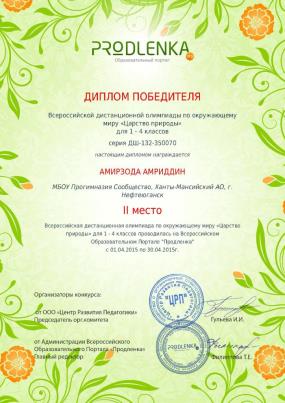 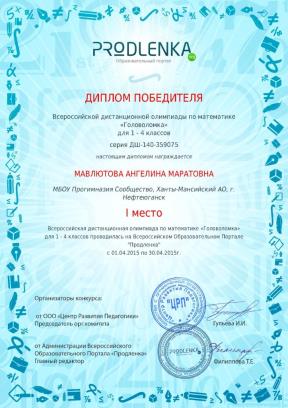 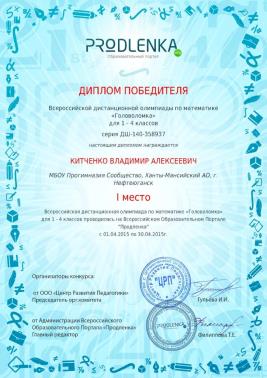 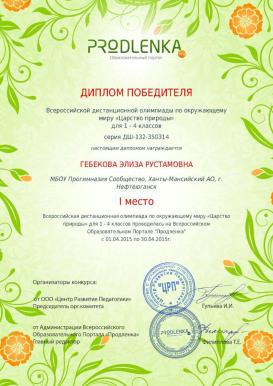 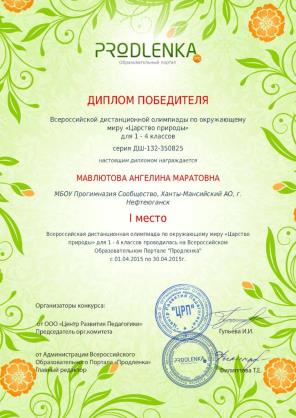 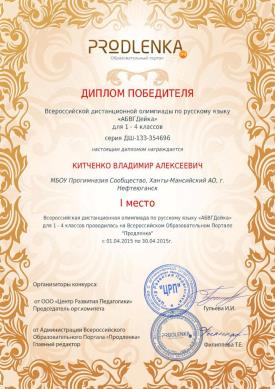 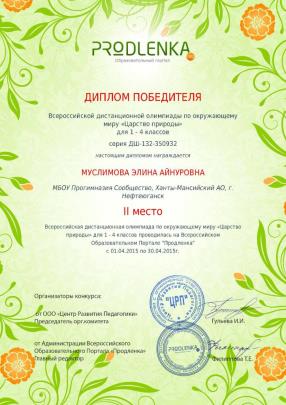 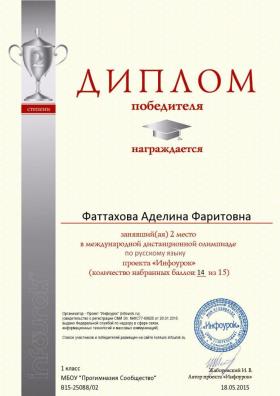 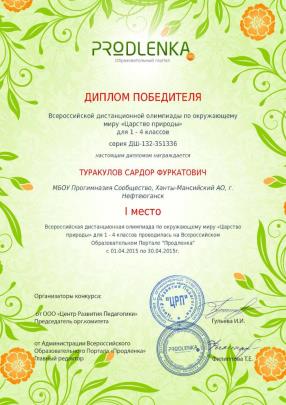 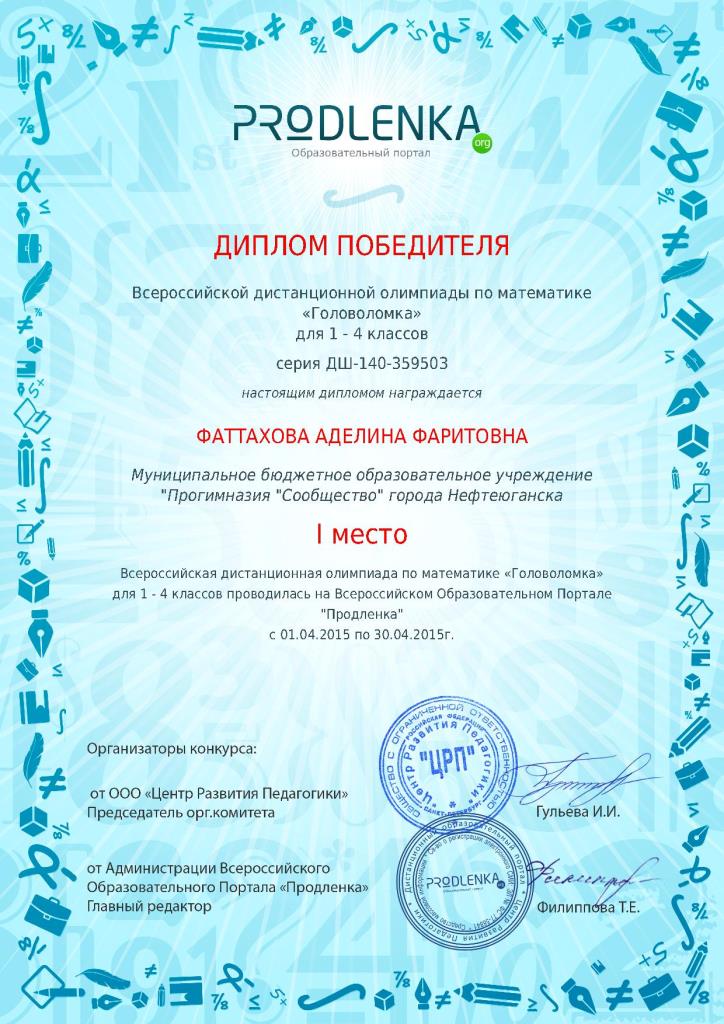 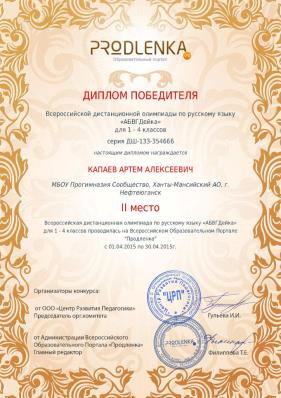 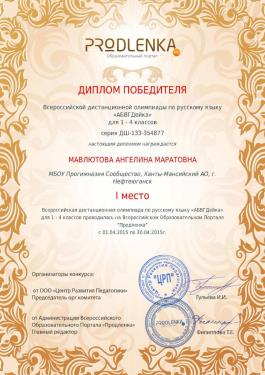 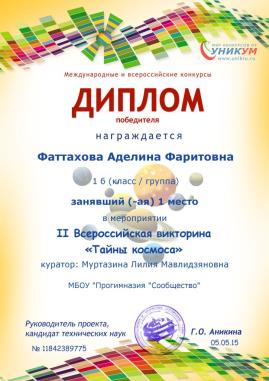 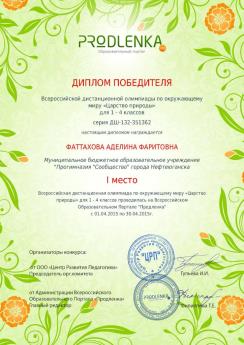 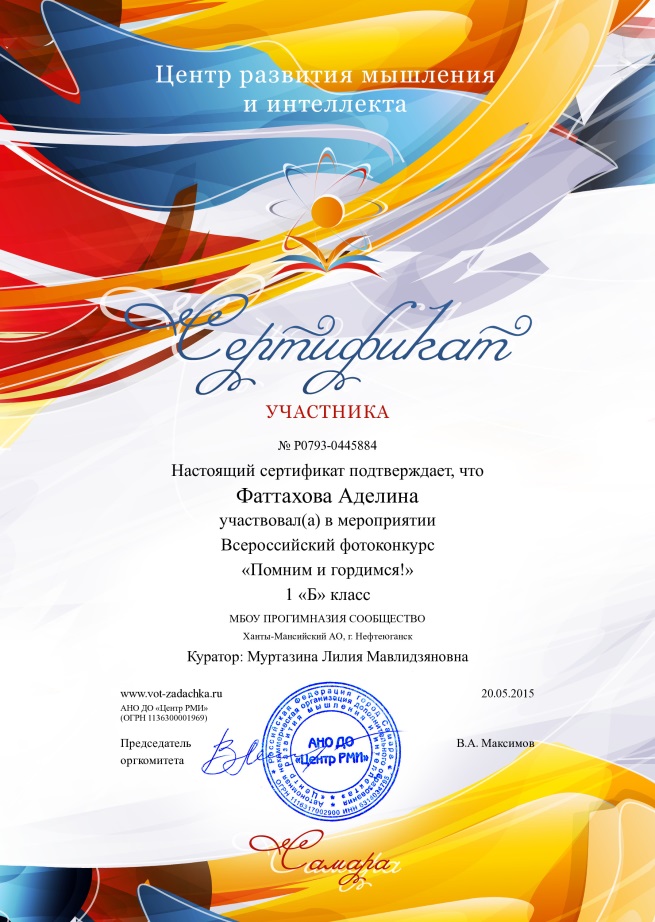 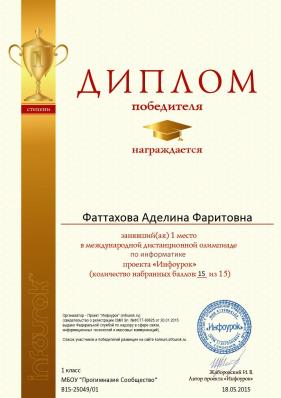 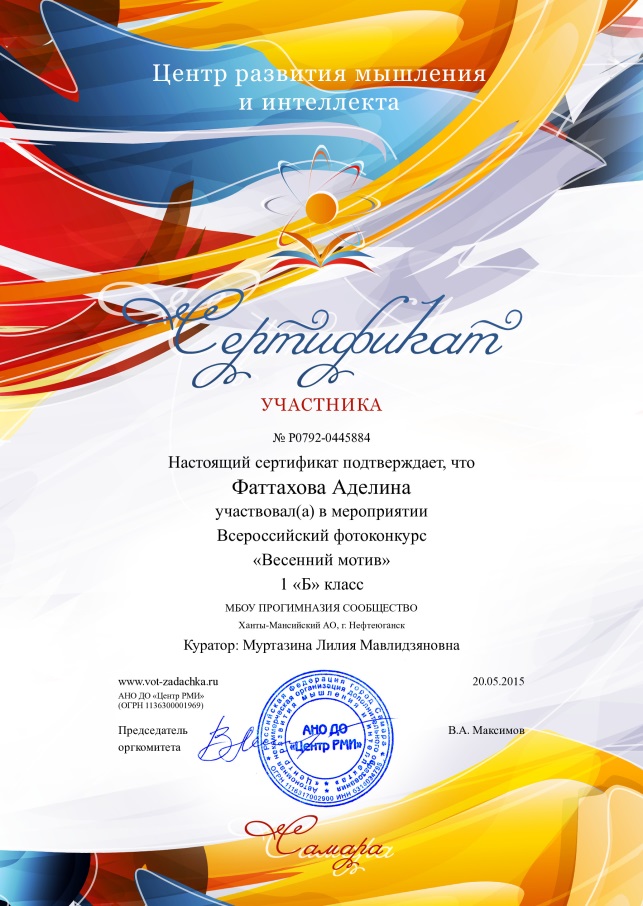 № п/пФ.И.мероприятиерезультативностьМеждународный уровеньМеждународный уровеньМеждународный уровеньМеждународный уровень1.Фаттахова АделинаМеждународная дистанционная олимпиада по русскому языкуПроекта «Инфоурок»Диплом победителя, 2 место1.Фаттахова АделинаМеждународная дистанционная олимпиада по информатикеПроекта «Инфоурок»Диплом победителя, 1 местоФедеральный уровеньФедеральный уровеньФедеральный уровеньФедеральный уровень2.Амирзода АмриддинВсероссийская дистанционная олимпиада по математике «Юный математик» (2015 г.)Диплом победителя, 1 место3.Ермолаев НикитаВсероссийская дистанционная олимпиада по литературному чтению «Литературный ринг» (2015 г.)Диплом победителя, 2 место4.Гебекова ЭлизаВсероссийская дистанционная олимпиада по математике «Юный математик» (2015 г.)Диплом победителя, 1 место4.Гебекова ЭлизаВсероссийская дистанционная олимпиада по литературному чтению «Литературный ринг»(2015 г.)Диплом победителя, 2 место4.Гебекова ЭлизаВсероссийская дистанционная олимпиада по окружающему миру «Царство природы» (2015 г.)Диплом победителя, 1 место4.Гебекова ЭлизаВсероссийская дистанционная олимпиада по русскому языку «АБВГейка» (2015 г.)Диплом победителя, 1 место4.Гебекова ЭлизаВсероссийская дистанционная олимпиада по математике «Головоломка» (2015 г.)Диплом победителя, 1 место5.Капаев АртемВсероссийская дистанционная олимпиада по математике «Юный математик» (2015 г.)Диплом победителя, 2 место5.Капаев АртемВсероссийская дистанционная олимпиада по русскому языку «АБВГейка» (2015 г.)Диплом победителя, 2 место6.Муслимова ЭлинаВсероссийская дистанционная олимпиада по математике «Юный математик» (2015 г.)Диплом победителя, 1 место6.Муслимова ЭлинаВсероссийская дистанционная олимпиада по окружающему миру «Царство природы» (2015 г.)Диплом победителя, 2 место7.Пикулин МихаилВсероссийская дистанционная олимпиада по математике «Юный математик» (2015 г.)Диплом победителя, 1 место7.Пикулин МихаилВсероссийская дистанционная олимпиада по русскому языку «Грамматика» (2015 г.)Диплом победителя, 1 место8.Туракулов СардорВсероссийская дистанционная олимпиада по математике «Юный математик» (2015 г.)Диплом победителя, 1 место8.Туракулов СардорВсероссийская дистанционная олимпиада по окружающему миру «Царство природы» (2015 г.)Диплом победителя, 1 место9.Эркабоева ЛайлоВсероссийская дистанционная олимпиада по литературному чтению «Литературный ринг» (2015 г.)Диплом победителя, 1 место9.Эркабоева ЛайлоВсероссийская дистанционная олимпиада по русскому языку «Грамматика» (2015 г.)Диплом победителя, 2 место10.Коваленко ВладиславВсероссийская дистанционная олимпиада по литературному чтению «Литературный ринг» (2015 г.)Диплом победителя, 2 место11.Мавлютова АнгелинаВсероссийская дистанционная олимпиада по русскому языку «Грамматика» (2015 г.)Диплом победителя, 2 место11.Мавлютова АнгелинаВсероссийская дистанционная олимпиада по окружающему миру «Царство природы» (2015 г.)Диплом победителя, 1 место11.Мавлютова АнгелинаВсероссийская дистанционная олимпиада по русскому языку «АБВГейка» (2015 г.)Всероссийская дистанционная олимпиада по математике «Головоломка» (2015 г.)Диплом победителя, 1 местоДиплом победителя, 1 место12.Алиметов АнзорВсероссийская дистанционная олимпиада по русскому языку «Грамматика» (2015 г.)Диплом победителя, 1 место13.Андрейчук АринаВсероссийская дистанционная олимпиада по русскому языку «Грамматика» (2015 г.)Диплом победителя, 1 место13.Андрейчук АринаВсероссийская дистанционная олимпиада по русскому языку «АБВГейка» (2015 г.)Диплом победителя, 1 место14.Фаттахова АделинаВсероссийская дистанционная олимпиада по окружающему миру «Царство природы» (2015 г.)Диплом победителя, 1 место 14.Фаттахова АделинаВсероссийская дистанционная олимпиада по математике «Головоломка» (2015 г.)Диплом победителя, 1 место 15.Китченко ВладимирВсероссийская дистанционная олимпиада по математике «Головоломка» (2015 г.)Диплом победителя, 1 место15.Китченко ВладимирВсероссийская дистанционная олимпиада по русскому языку «АБВГейка» (2015 г.)Диплом победителя, 1 местоУчастие обучающихся во внеурочной деятельностиФедеральный уровеньУчастие обучающихся во внеурочной деятельностиФедеральный уровеньУчастие обучающихся во внеурочной деятельностиФедеральный уровеньУчастие обучающихся во внеурочной деятельностиФедеральный уровень16.Амирзода АмриддинVII Всероссийский конкурс «Новогодняя открытка» (2014 г.)Диплом победителя, 3 место17.Ермолаев НикитаVII Всероссийский конкурс «Новогодняя открытка» (2014 г.)Диплом победителя, 3 место18.Колесникова ДианаVII Всероссийский конкурс «Новогодняя открытка» (2014 г.)Диплом победителя, 3 место19.Мавлютова АнгелинаVII Всероссийский конкурс «Новогодняя открытка» (2014 г.)Диплом победителя, 3 место20.Махмудов РоманVII Всероссийский конкурс «Новогодняя открытка» (2014 г.)Диплом победителя, 3 место21.Пикулин МихаилVII Всероссийский конкурс «Новогодняя открытка» (2014 г.)Диплом победителя, 1 место22.Половинкин ДанилVII Всероссийский конкурс «Новогодняя открытка» (2014 г.)Диплом победителя, 3 место23.Туракулов СардорVII Всероссийский конкурс «Новогодняя открытка» (2014 г.)Диплом победителя, 3 место24.Фаттахова АделинаVII Всероссийский конкурс «Новогодняя открытка» (2014 г.)Диплом победителя, 3 место24.Фаттахова АделинаВсероссийский марафон «В мире животных» (2015 г.)Диплом победителя, 1 место24.Фаттахова АделинаВсероссийский фотоконкурс «Помним и гордимся!» (2015 г.)Сертификат участника24.Фаттахова АделинаВсероссийский фотоконкурс «Весенний мотив» (2015 г.)Сертификат участника